Near-Doubles Cards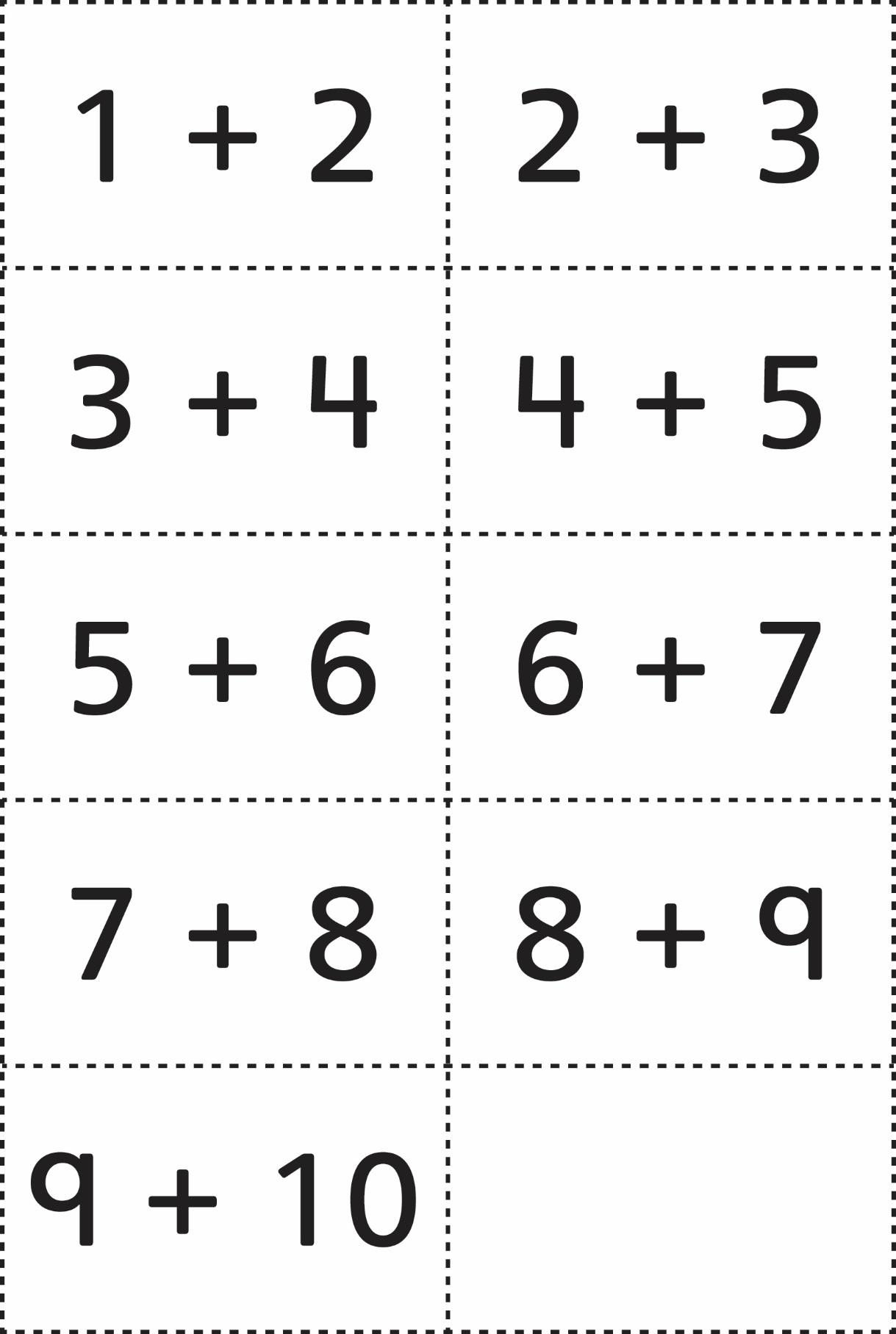 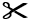 